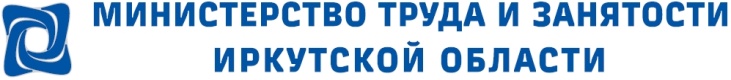 Информация о положении на  рынке труда города Братска и Братского района за январь-ноябрь 2020 годаВ  январе-ноябре 2020 года в ОГКУ ЦЗН города Братска за содействием в поиске подходящей работы обратилось  - 11812 человек (в том числе граждане Братского района – 3203 чел.), что на 5578 человек больше по сравнению с аналогичным периодом 2019 года (6234 чел., в том числе граждане Братского района – 1810 чел.), из них 11017 человек (в том числе граждане Братского района – 2570 чел.) незанятых трудовой деятельностью граждан, что на 5732 человека больше по сравнению с аналогичным периодом 2019 года (5285 чел. в том числе граждане Братского района – 1222 чел.).В течение января-ноября 2020 года при содействии центра занятости города Братска трудоустроилось – 4441 человек (в том числе граждане Братского района – 1486 чел.), что на 93 человека больше по сравнению с аналогичным периодом 2019 года (4348 чел., в том числе граждане Братского района – 1279 чел.). Из них незанятых трудовой деятельностью – 3701 человек (в том числе граждане Братского района – 859 чел.), что на 187 человек больше по сравнению с аналогичным периодом 2019 года (3514 чел. в том числе граждане Братского района – 698 чел.).В течение января-ноября 2020 года статус безработного получили 9328 человек, в том числе граждане Братского района 2354 чел., что на 6901 человека больше по сравнению с аналогичным периодом 2019 года (2427 чел., в том числе граждане Братского района – 900 чел.).По состоянию на 01.12.2020 численность граждан, состоящих на регистрационном учете в целях поиска подходящей работы, составила 6844 человека, в том числе граждане Братского района 1687 чел., что на 4972 чел. больше по сравнению с аналогичным периодом 2019 года (1872 чел., в том числе граждане Братского района – 560 чел.).Уровень регистрируемой безработицы по состоянию на 01.12.2020 составил 4,5% или 6486 человек, в том числе граждане Братского района 1621 чел. (за аналогичный период 2019 года 0,7% или 1044 человека, в том числе граждане Братского района – 471 чел.).	Заявленная работодателями потребность в работниках в январе – ноябре  2020 года  составила - 16149 вакансий (в том числе: город Братск – 8030, Братский район – 2267, вакансии за пределами города Братска и Братского района – 5852). Потребность работодателей на 01.12.2020 составила 4311:в том числе по территориальности: город Братск – 2026;Братский район – 332; вакансии за пределами города Братска и Братского района – 1953.Потребность работодателей по видам экономической деятельности: Из 4311 вакантных рабочих мест потребность предприятий города:2747 (63,7%) вакансий  - в квалифицированных специалистах рабочих профессий (специальностей);1132 (26,3%)  вакансии - в специалистах, ИТР и  служащих;422 (9,8%) вакансий - неквалифицированные виды труда;10 (0,2%) вакансий – военнослужащие.Большую часть в структуре вакансий составляют квалифицированные специалисты рабочих профессий (специальностей) (с указанием заработной платы): водители автомобиля (от 16982 до 70000 рублей); машинисты (крана, бульдозера, экскаватора и др.) (от 22500 до 70000 рублей);повара,  кондитеры, пекари (от 16982 до 110000 рублей);официанты, бармены (от 16982 до 30000 рублей);охранники (от 18000 до 30000 рублей);продавцы продовольственных товаров, продавцы-консультанты (от 16982 до 30000 рублей);слесари, электрогазосварщики,  электромонтеры, монтажники, рамщики, плотники, бетонщики, токари (от 16982 до 100000  рублей).Среди ИТР и  служащих наиболее востребованы:врачи различных специализаций (от 16982 до 100000 рублей);фельдшеры (17400 до 80000 рублей);медицинские сестры (от 20000 до 45000 рублей);специалисты различных специализаций (от 16982 до 38900 рублей);инженеры (от 16982 до 98000 рублей);   бухгалтеры (от 17000 до 50000 рублей);мастера (от 17000 до 70000 рублей);учителя, педагоги дополнительного образования (от 16982 до 40000 рублей).Устойчивый спрос существует на неквалифицированных рабочих: грузчиков, уборщиков производственных и служебных помещений, подсобных рабочих, разнорабочих, рабочих по благоустройству населенных пунктов, рабочих по комплексному обслуживанию и ремонту зданий - уровень заработной платы от 16982 до 30000 рублей.Коэффициент напряженности на рынке труда на 01.12.2020 в городе Братске и Братском районе составил – 1,6.В адрес  ОГКУ ЦЗН города Братска за январь-ноябрь 2020 года поступили списки  от 78 предприятий на 1633 человека планируемого к высвобождению (за аналогичный период 2019 года поступали списки от 104 предприятий на 737 человек планируемых к высвобождению).Вид экономической деятельностиКоличество вакантных рабочих мест% от общего количества вакантных местстроительство157136,4здравоохранение и предоставление социальных услуг49911,6оптовая и розничная торговля; ремонт автотранспортных средств и мотоциклов2395,5обрабатывающие производства3708,6операции с недвижимым имуществом902,1образование1603,7профессиональная, научная и техническая деятельность, административная деятельность и сопутствующие дополнительные услуги3057,1транспортировка и хранение2495,8деятельность в области информации и связи380,9обеспечение электрической энергией, газом и паром; кондиционирование воздуха1102,6водоснабжение: водоотведение, организация сбора и утилизации отходов, деятельность по ликвидации загрязнений180,4государственное управление и обеспечение военной безопасности, социальное обеспечение1303,0деятельность гостиниц и предприятий общественного питания2195,1деятельность в области культуры, спорта, организация досуга и развлечений130,3финансовая и страховая деятельность300,7сельское, лесное хозяйство, охота, рыболовство и рыбоводство2395,5предоставление прочих видов услуг250,6добыча полезных ископаемых60,1ИТОГО4311100